        29.01.2021г.       20-ИСи П-1дк        Обществознание  (экономика)ПЗ: «Определение путей  повышения доходности»Учебные цели: усвоить все факторы, доходность  организацииТест1. Равновесная цена в рыночной экономике — это цена совпадения:
а) спроса и предложения 
б) производства и потребления
в) производства и сбыта2. Покупка каких товаров является примером рационального поведения потребителя:
а) наиболее популярных
б) хорошего качества по доступным ценам 
в) чаще всего рекламируемых3.Цена товара снизится, если предложение товара:
а) снизится, а спрос останется неизменным
б) останется неизменным, а спрос возрастет
в) останется неизменным, а спрос сократится 4.Росту сбережений домохозяйств в первую очередь способствует:
а) увеличение зарплат и пенсий 
б) ухудшение качества товаров и услуг
в) снижение безработицы5.Как изменится рынок гречневой крупы после аномально жаркого лета:
а) рыночная цена крупы понизится
б) спрос на крупу понизится
в) предложение крупы понизится 6.Ценность конкуренции для общества в том, что она:
а) способствует сокращению числа занятых
б) приводит к более полному и эффективному использованию ресурсов 
в) инициирует приватизационные процессы в экономике7.Согласно закону спроса при прочих равных условиях:
а) при низкой цене удается продать товаров меньше, чем при высокой
б) количество проданных товаров зависит не столько от цены, сколько от их качества
в) по низкой цене удается продать товаров больше, чем по высокой 8.Увеличение спроса на скейтборды произойдет, если:
а) пройдет удачная реклама скейтбордов
б) возрастет предложение скейтбордов
в) налог для производителей горных лыж станет ниже9.Закон спроса утверждает:
а) торговцы предлагают большее количество товаров по высоким ценам, чем по низким
б) экономическое соотношение качества, цены и запросов потребителей
в) между спросом и ценой на товар (или услуги) действует обратная зависимость 10. Выберите правильное утверждение:
а) изменение цен изменяет величину спроса на продукт
б) изменение цен не изменяет величину спроса на продукт 
в) покупатели будут покупать товары по высоким ценам, если товар будет плохого качества11. Каким образом действует закон спроса:
а) объем спроса уменьшается пропорционально увеличению цены товара или услуги +
б) объем не выражает соотношение цены и стоимости
12. Каким образом действует закон спроса:
а) объем не выражает соотношение цены и стоимости
б) объем спроса увеличивается пропорционально увеличению цены товара или услуги +
в) объем спроса увеличивается пропорционально уменьшению цены товара или услуги13.Каким образом действует закон спроса:
а) объем выражает соотношение цены и стоимости 
б) объем спроса увеличивается пропорционально уменьшению цены товара или услуги
в) объем спроса увеличивается пропорционально увеличению цены товара или услуги14. Фактор, влияющий на рост спроса:
а) уровень производственных технологий
б) наличие альтернативных товаров
в) рост доходов потребителей 15. Фактор, не влияющий на увеличение спроса:
а) дотации 
б) доступность ресурсов
в) количество ресурсов16. Фактор, не влияющий на увеличение спроса:
а) сезоны
б) налоговые начисления 
в) мода17. Общие факторы, влияющие на спрос и предложение:
а) модные тенденции
б) сезонность
в) размеры рынка 18. Выберите правильное определение к термину «Экономический спрос»:
а) запрос возможного покупателя на приобретение товара или услуги
б) количество товара, которое смогут приобрести по предлагаемой цене 
в) запрос продавца на покупку любого вида торгового предложения19. Закон «Рыночного предложения» в экономике гласит:
а) спрос увеличивает предложение без влияния на цену
б) предложение и спрос не связаны
в) объем товара тем выше, чем выше цена на товар 20. Факторы, которые оказывают влияние на экономическое предложение:
а) модные направления
б) уровень технологий 
в) уровень доходности покупателяЗаданияНа рисунке отражена ситуация на рынке стационарных компьютеров: линия спроса D переместилась в новое положение D1 (P — цена товара, Q — объем спроса товара). Это перемещение может быть связано, прежде всего, с (со)1) ростом числа продавцов компьютеров на рынке2) переходом многих пользователей на ноутбуки и нетбуки3) снижением пошлин на ввоз комплектующих для стационарных компьютеров4) падением доходов потребителей5) существенным удешевлением системных блоков и мониторов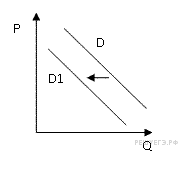 Найдите в приведённом ниже списке факторы, которые могут способствовать повышению спроса на новую модель автомобиля.       1) банки предоставляют автокредиты на выгодных для клиентов условиях2) доходы семей выросли за прошедший год3) производитель сократил выпуск других моделей автомобилей4) производитель активно рекламирует новую модель автомобиля5) цены на новую модель автомобиля выше, чем на старую модель6) налог с продаж был повышен на 1%На графике изображена ситуация на рынке молочных изделий: линия предложения S переместилась в новое положение S1. На графике P — цена товара, Q — объём спроса на товар.Какие из перечисленных факторов могут вызвать такое изменение? Запишите цифры, под которыми они указаны.1) рост цен на корма для коров2) внедрение нового энергосберегающего оборудования на скотоводческих фермах3) сокращение государственных дотаций для поставщиков молочной продукции4) падение популярности растительного молока5) активная рекламная кампания роли молочных продуктов в здоровом образе жизни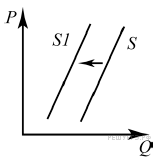 